Четврта писмена работа по математикаТема: Геометрија и решавање проблеми и мерење и решавање проблемиРЕШЕН ТЕСТЗаокружи што е точноЗаокружи што е точно1.Мерниот број 79,41  претворен во  e:1=1000 ; 1=0,001 ; 79,41=0,07941а) 0,07941              б) 0,7941            в)  7,941                г) 794,1 42. Времето 2h 18 min претворен во часови е: 18:60=0,3 ; 2+0,3 = 2,3hа) 2,3 h                            б) 2,18 h                     в) 21,8 h                        г) 218 h43. Кои од должините на страните на триаголниците формираат Питагорова тројка броеви:а) 8; 8; 12                      б) 8; 10; 12                в) 1,8; 2,4; 3                   г) 12; 14; 2544.Збирот на надворешните агли кај еден многуаголник е:а) 180°                           б) 360°                       в) 270°                             г) 720°4Дополни за да тврдењето биде точноДополни за да тврдењето биде точно5. Пресметај ја непознатата страна на правоаголниот триаголник.=-=100 - 36=64 = = 8 m66. Конструирај нормала од точката А на правата р.    А67.Волуменот на резервоар за вода е 15 , резерварот собира 15000 литри вода. 15 = 15·1000=15000=15000 l ; 1l=168. Правите a и b се паралелни. Големината на х° е 18°  Решение:4x+1+107 = 180°4x+108 = 180°4x = 180° - 108°4x =72°x = 72° : 4x = 18°Работи според барањетоРаботи според барањето9.Пресметај ја плоштината на цилиндарот?                                   Решение:              P = 2B+M= 2·+2 ·H=2·π+2·π·2,5·28=2·6,25π+5·28·π=                = 12,5π+140π=152,5π=152,5·3,14=478,8528m            2,5m1510.ABC e триаголник и правата DE е паралелна со правата ВС. Одреди ги аглите х°, у° и z°.Решение:у°=45°x°=180°-(30°+45°)=180°-75°=105°z°=180°-105°=75°1511. Периметарот на рамнокрак триаголник е 10 dm, а кракот е 4,1dm. Пресметај плоштина на триаголник.Решение:L=2b + a            =-                  P= =  =  =3,6 10=2·4,1+a       =-10=8,2+a           =-              Плоштина на триаголникотa=10-8,2           =16,81-0,81            е 3,6 .a=1,8dm           =16                               h=                           h=4dm1512. Брод пловел 8 милји северно, а потоа 5 милји западно. Кое е најкраткото растојание од почетната положба?                                               64 + 25 =                                                      89 =                                                      х =                                                      х = 9,43 милји e најкраткото растојание.150 - 3031 - 5051 - 7051 - 7071 - 8586 - 100123345Освоени бодови:Освоени бодови:Освоени бодови:Оцена:Оцена:Оцена:Наставник: Наставник: Наставник: Наставник: Наставник: Наставник: 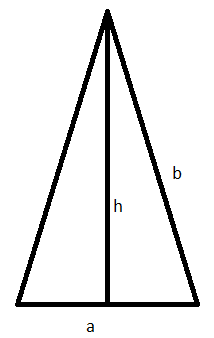 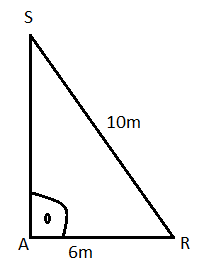 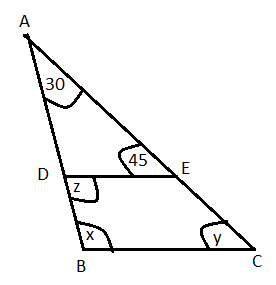 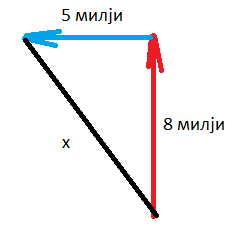 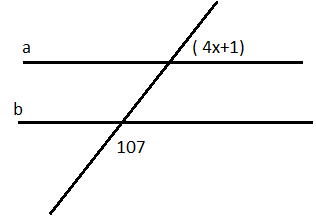 